              Муниципальное автономное дошкольное образовательное учреждение                                                  Детский сад «Жаргал» Информационно - творческий проект.                                    Птичья «Столовая»                 (средняя группа)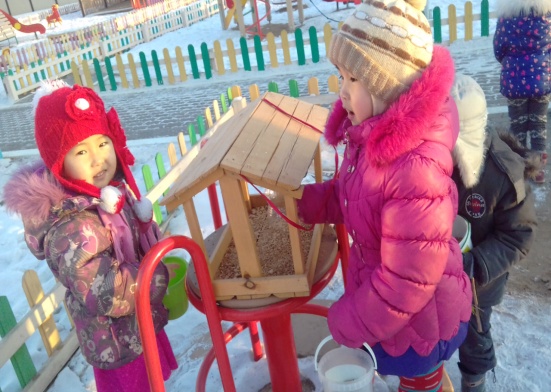 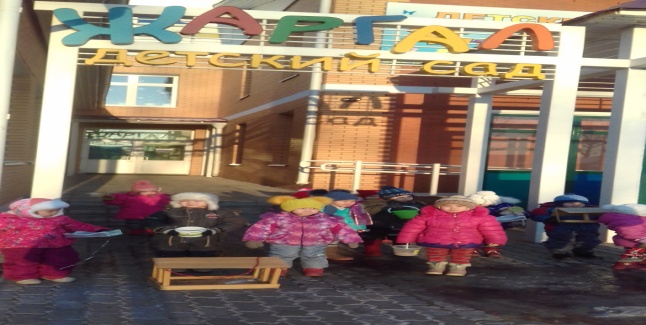 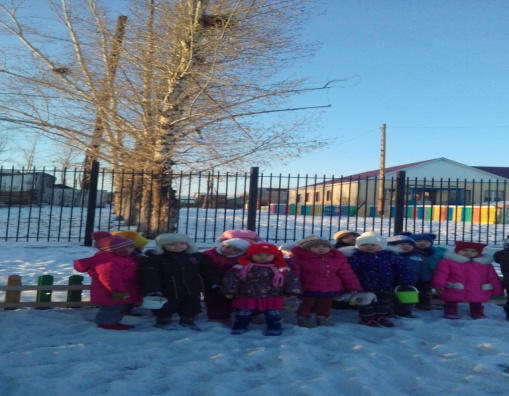                                               Воспитатель: Ахмадеева Г.Г.                                                                        Кижинга.	2017гг.Когда Снежная Королева появляется в своих владениях, перед зимующими у нас птицами встает два жизненно важных вопроса: как прокормиться и куда спрятаться на ночь от холодов. Светлая часть суток сокращается, доступной пищи становится значительно меньше, но потребность в ней возрастает: увеличиваются затраты энергии на противостояние организма низким температурам.              Актуальность проекта:Задача взрослых  - воспитывать интерес у детей к нашим соседям по планете - птицам, желание узнавать новые факты их жизни, заботиться о них, радоваться от сознания того, что делясь крохами, можно спасти птиц  зимой от гибели. Дать детям элементарные знания о том, чем и как кормить птиц зимой. В совместной работе с родителями мы должны создать условия для общения ребенка с миром природы и для посильной помощи нашим пернатым друзьям.                                Цель нашего проекта:Основной целью проектного метода в средней группе является развитие свободной творческой личности, которое определяется задачами развития и задачами исследовательской деятельности детей. Формирование экологических знаний о зимующих птицах и ответственного, бережного отношения к ним.Задачи развития:Обеспечение психологического благополучия  и здоровья детей (пополнить предметно - пространственную  развивающую среду по теме проекта в группе);Развитие познавательных способностей (расширить кругозор детей о зимующих птицах);Развитие творческого воображения (способствовать развитию творческих способностей воспитанников);Развитие коммуникативных навыков (привлечь воспитанников и родителей к помощи    птицам  в трудных зимних условиях.).Задачи исследовательской деятельности:Вхождение детей в проблемную игровую ситуацию;Активизация желания искать пути разрешения проблемной ситуации;Формирование начальных предпосылок исследовательской деятельности.Ожидаемые результаты реализации проекта:• Создание необходимых условий  по формированию у дошкольников целостного представления о жизни зимующих  птиц.• Заинтересованность  детей совместно с родителями в заботе о птицах, желание помогать им в зимний период (изготовление кормушек, подкормка птиц зимой).• Развитие у детей любознательности, творческих способностей, познавательной активности, коммуникативных навыков.• Активное участие родителей в реализации проекта.• Формирование у детей и взрослых определенной системы природоведческих знаний, позволяющей осознать единство всей природы и место человека в ней.                                               Этапы реализации проекта I этап – подготовительный. Обсуждение цели, задачи с детьми и родителями.Создание необходимых условий для реализации проекта.Перспективное планирование проекта.Разработка и накопление методических материалов по проблеме.II этап – основной (практический). Внедрение в воспитательно-образовательный процесс эффективных методов и приёмов по расширению знаний дошкольников о зимующих птицах.III этап – заключительный. Оформление результата проекта в виде презентации.Организация и участие родителей выставке поделок и рисунков «Лучшая кормушка для птиц».                                   Анализ проекта:Дети называют зимующих птиц, узнали чем можно и чем нельзя подкармливать птиц, почему важно кормить птиц, какую пользу приносят птицы людям. Улучшение предметно-пространственной развивающей среды.Развитие у детей любознательности, творческих способностей, познавательной активности, коммуникативных навыков.Активное участие воспитанников и родителей к помощи птицам в трудных зимних условиях.      Содержание работы в процессе реализации проекта.     Социально коммуникативное развитие: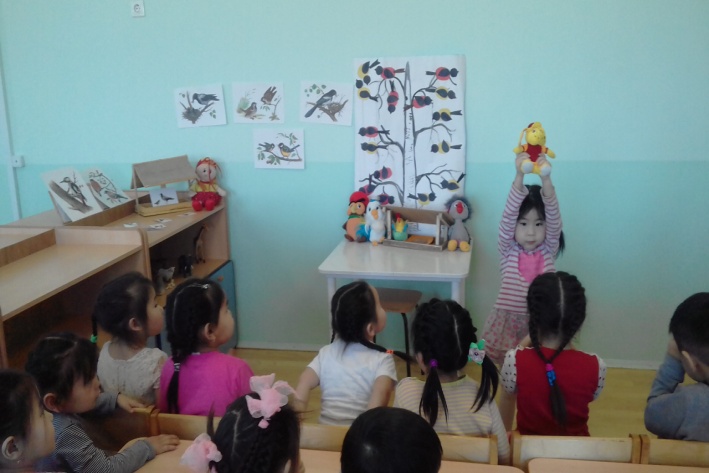 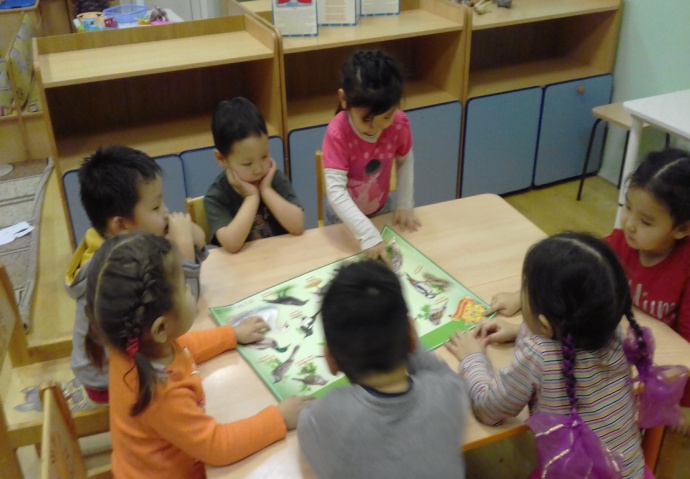 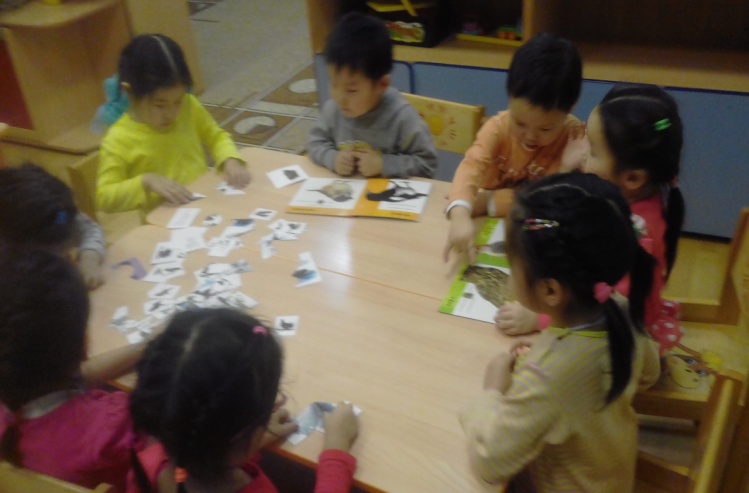 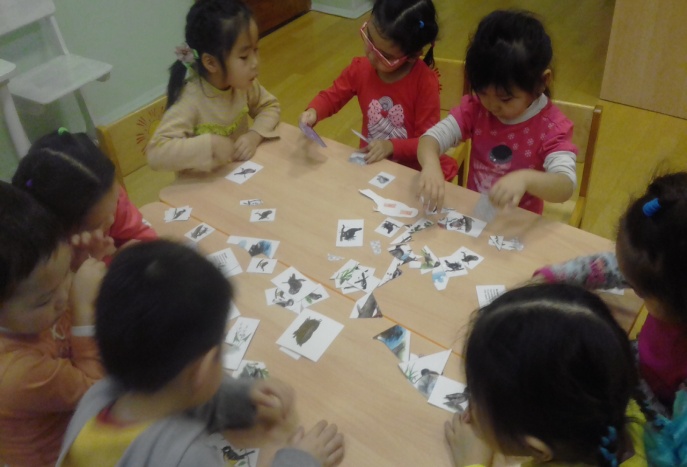                             Физическое развитие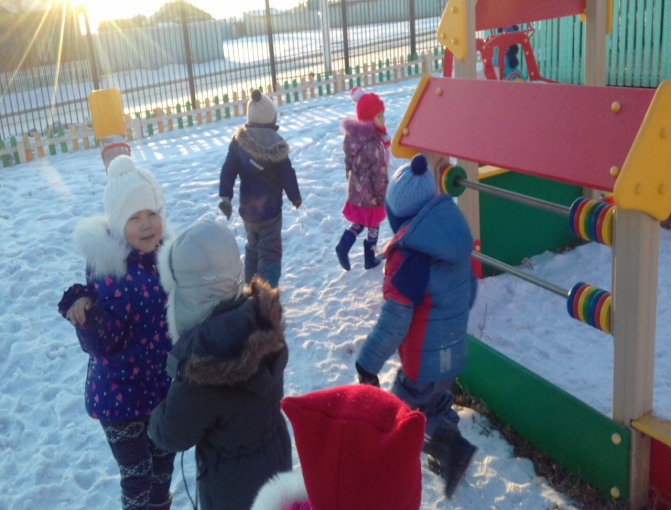 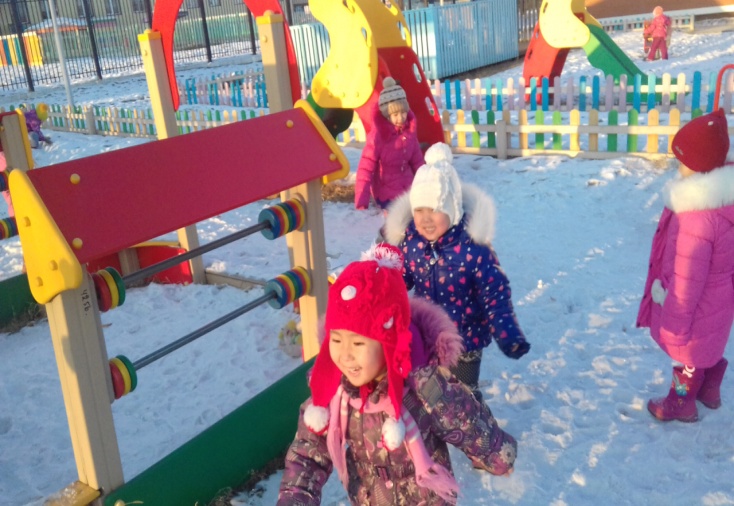 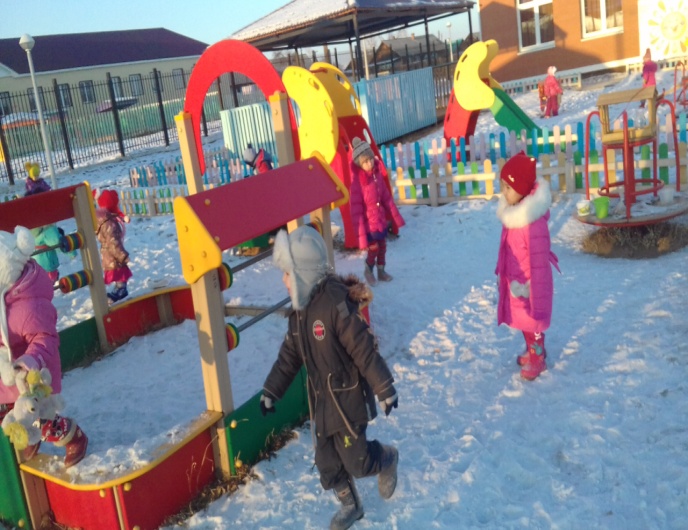 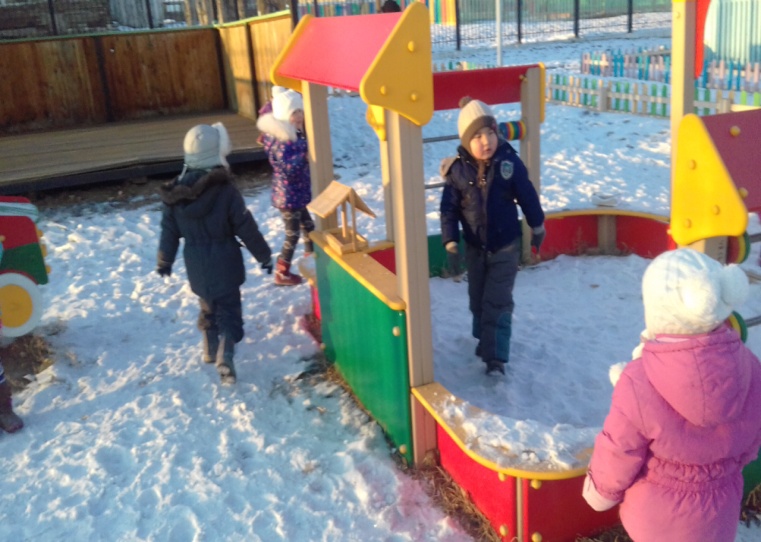    Познавательное развитие:
                                                                                                                                                                 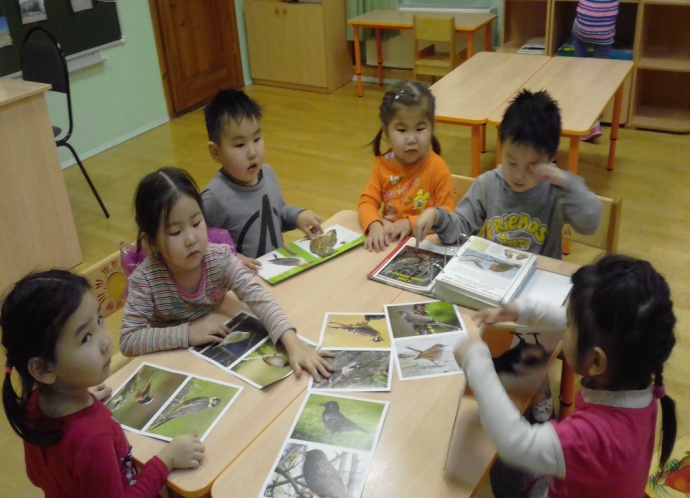 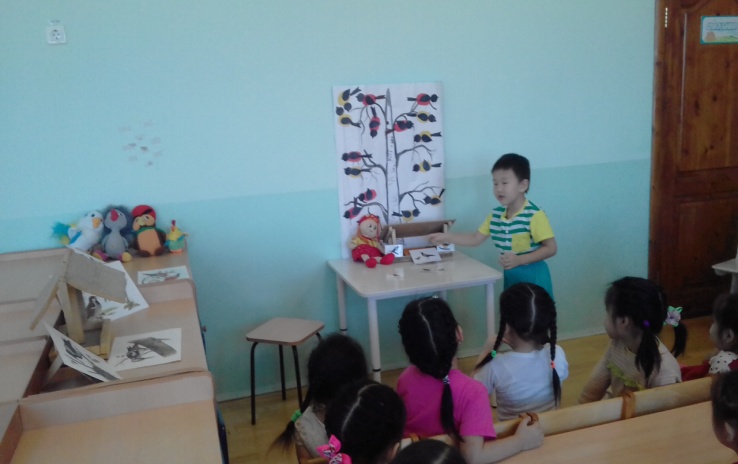 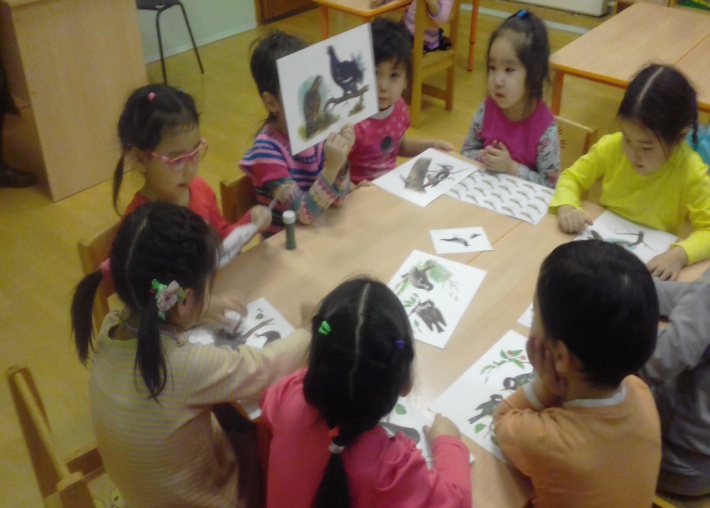 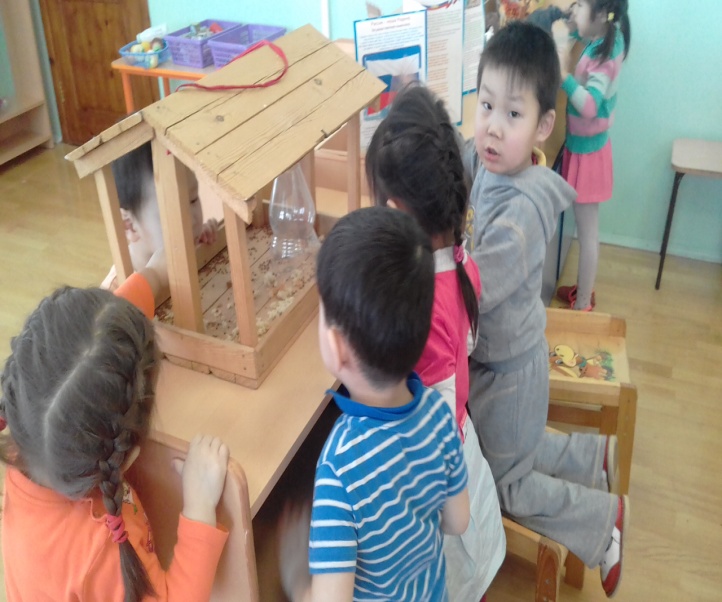 Наблюдение  и подкормка зимующих птиц, на прогулке.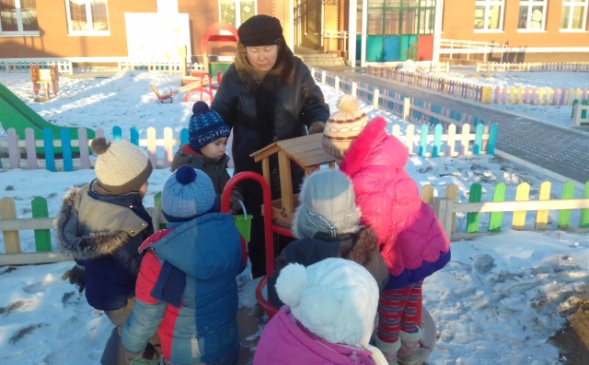 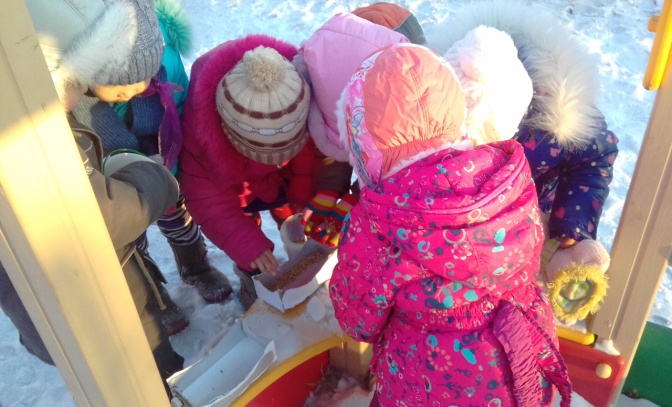 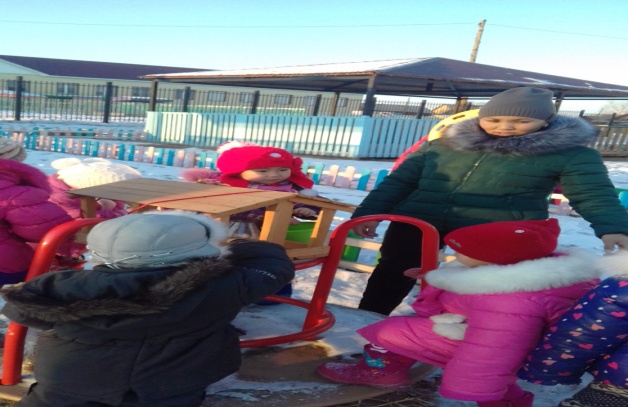 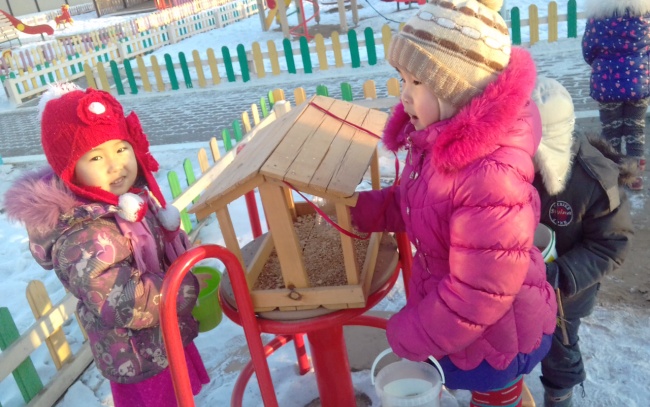 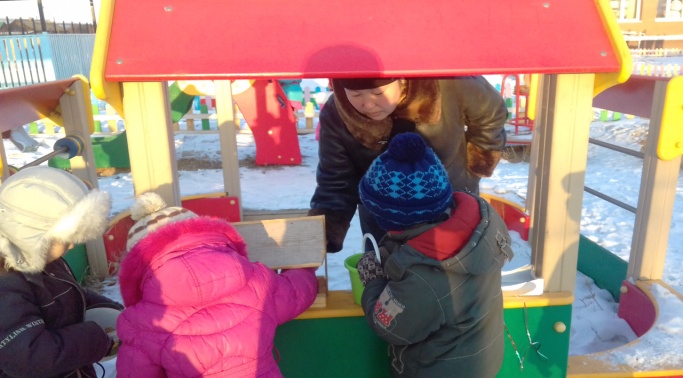 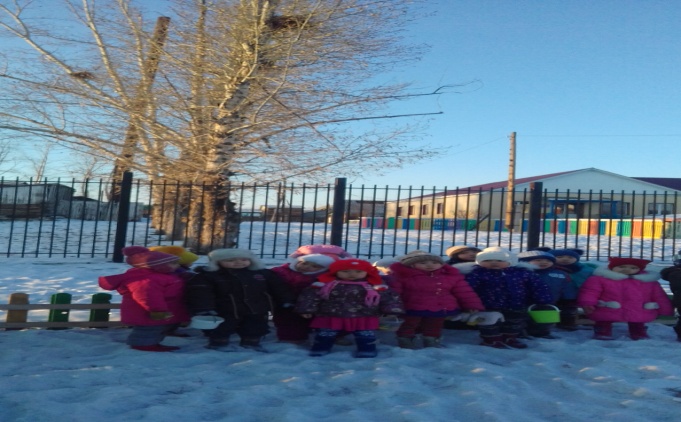        Направление:  «Речевое развитие» 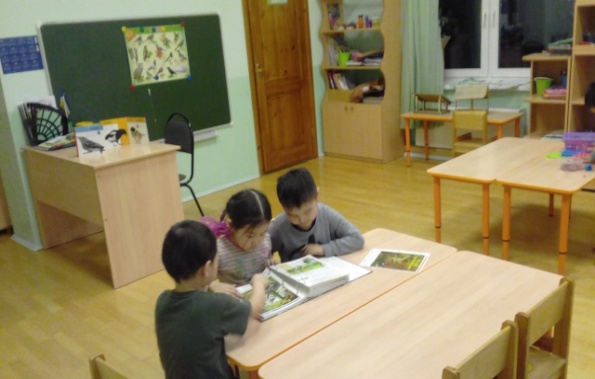 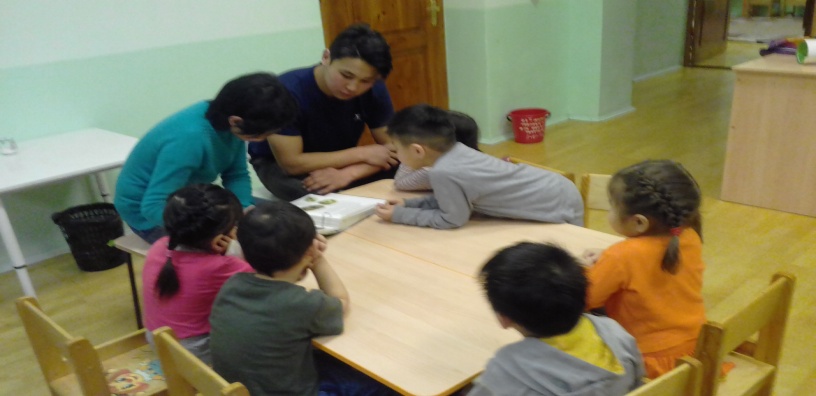 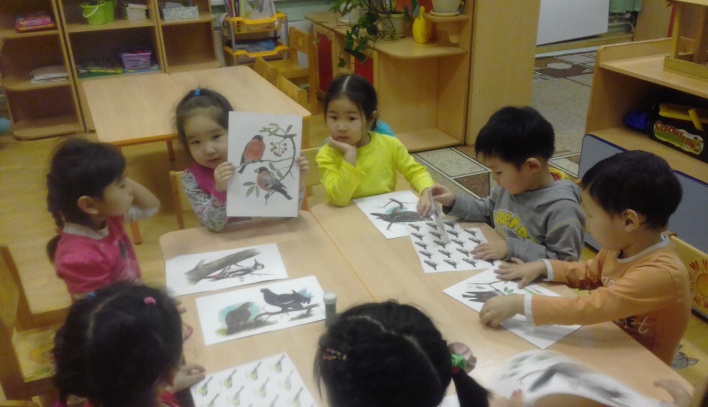 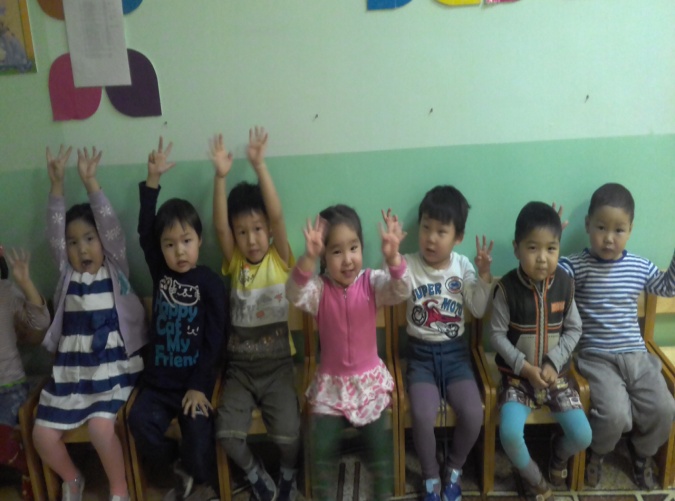 Художественно эстетическое развитие.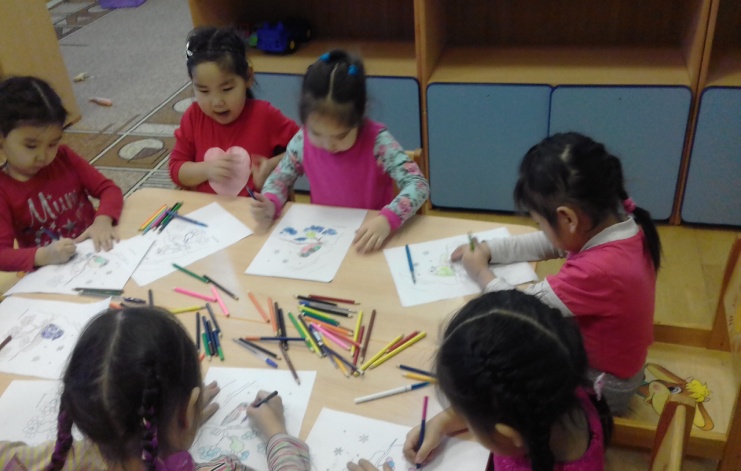 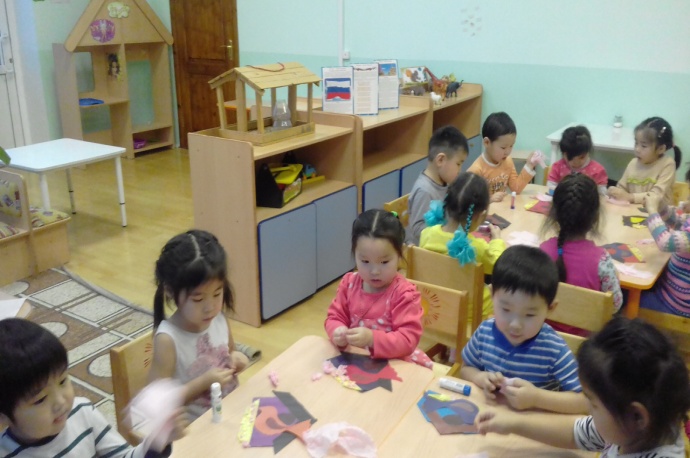 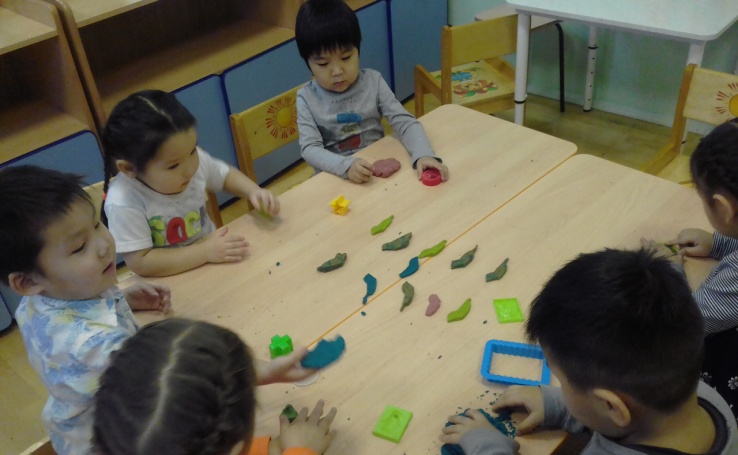 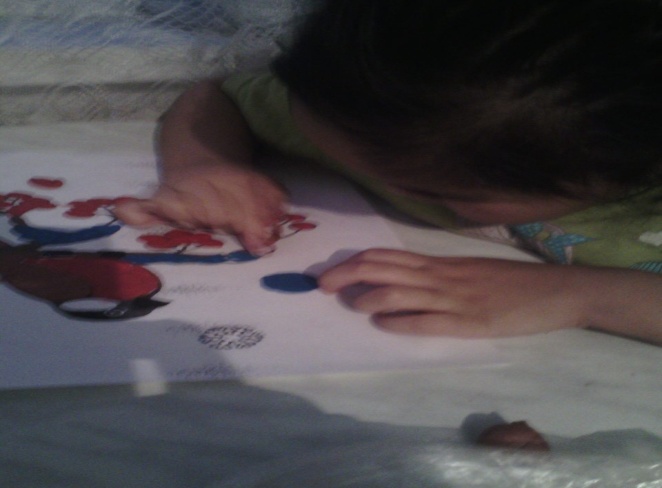        Совместное творчество детей и родителей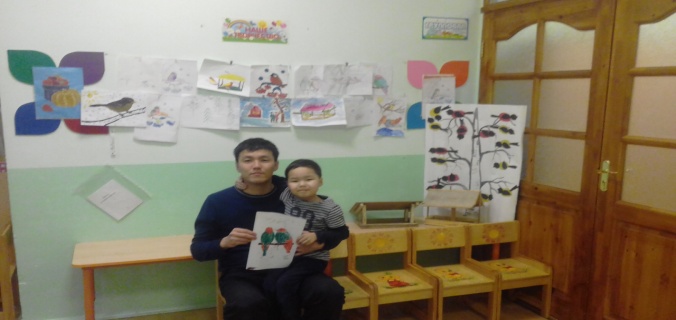 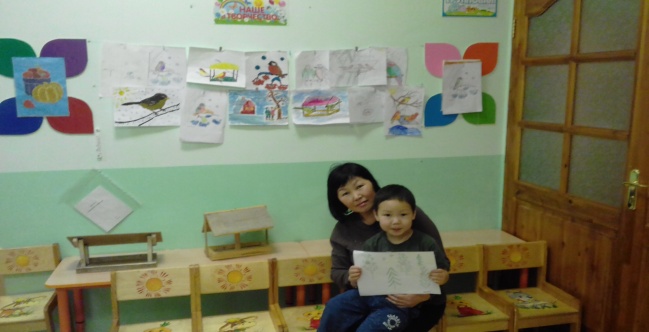 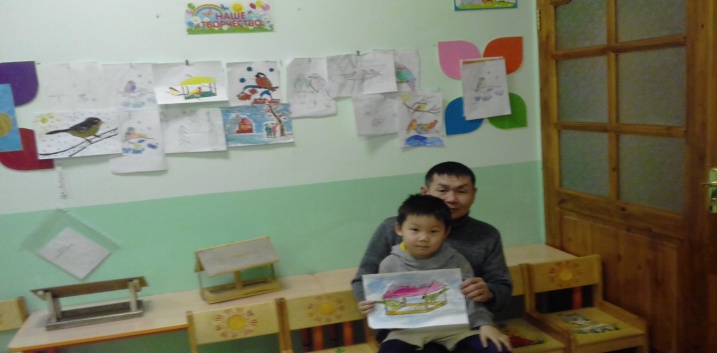 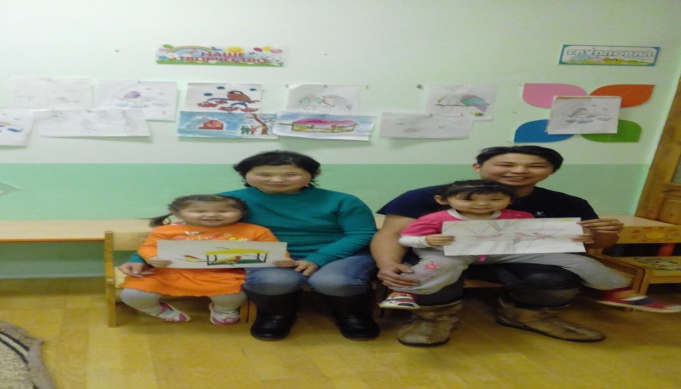 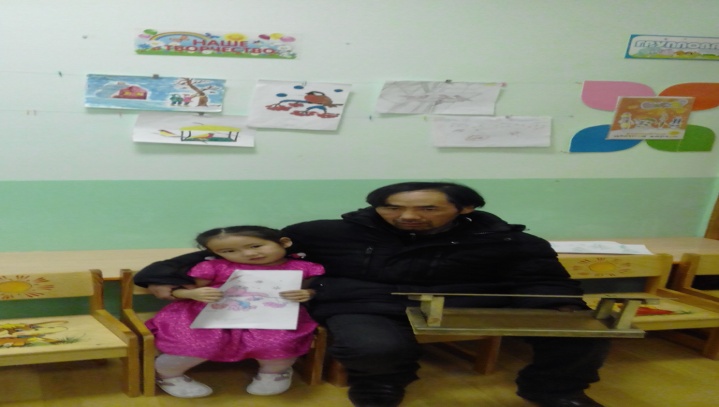 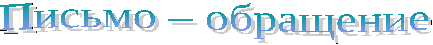 « Охраняйте птиц – наших друзей и помощников! Помогайте им в зимнее время, когда корма мало, и добывать его трудно. Делайте и развешивайте домики для птиц, подкармливайте их семенами растений, ягодами, зерном, хлебом!»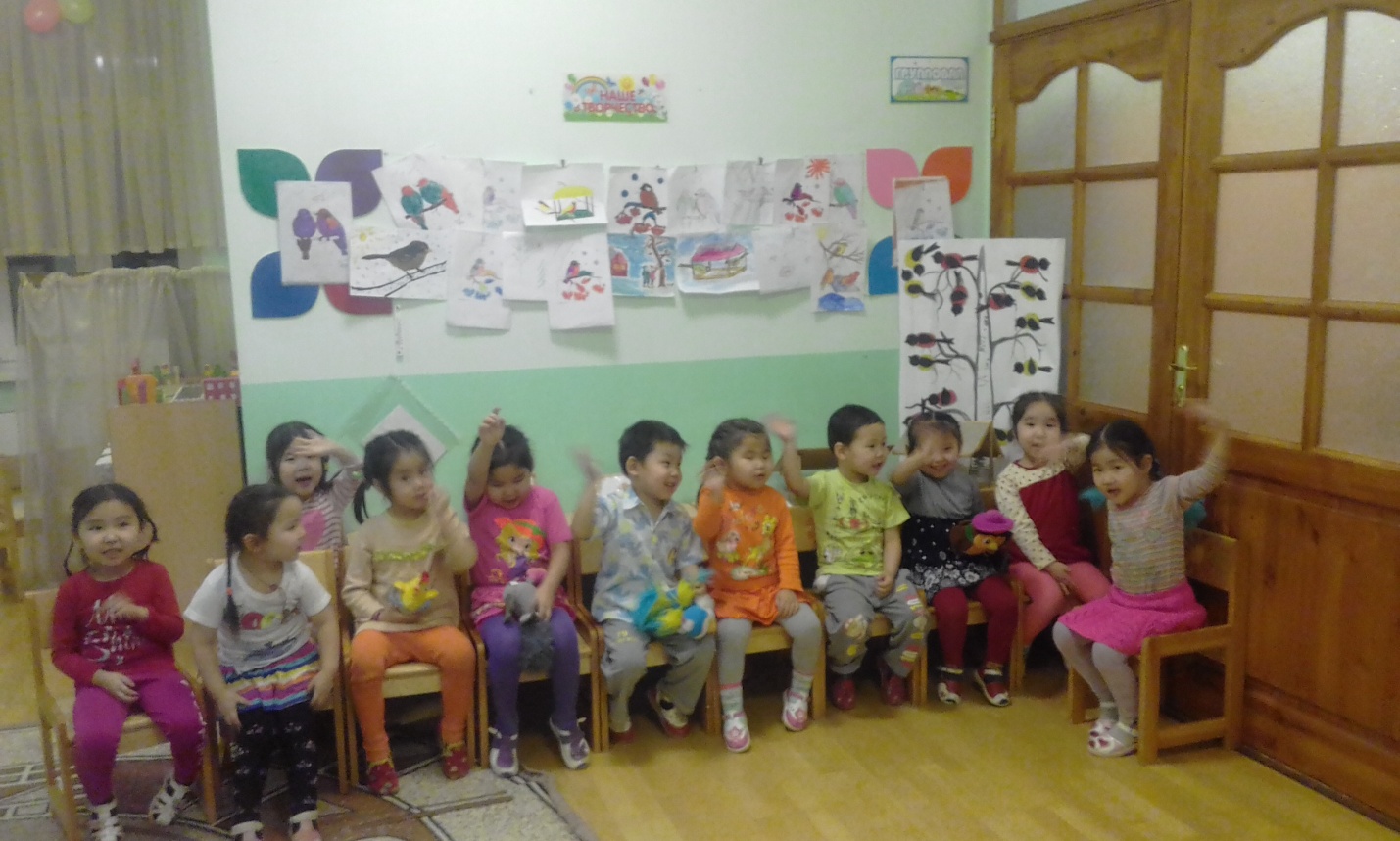              Благодарим Всех за участие!